Supplementary materialsWestern blot filmsFigure 5D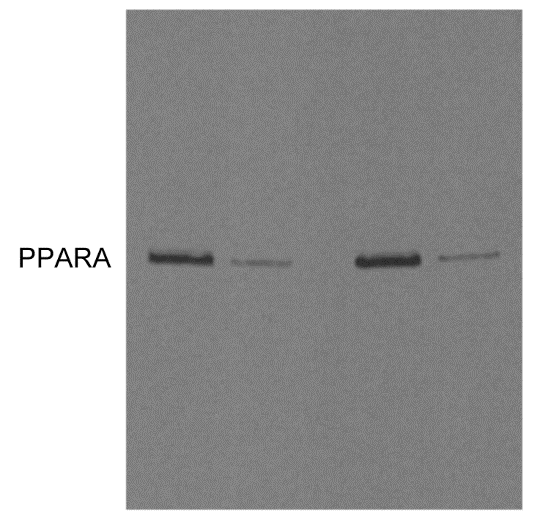 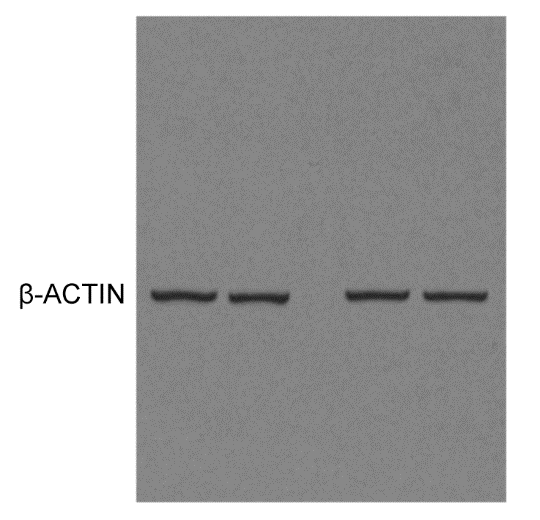 Figure 5E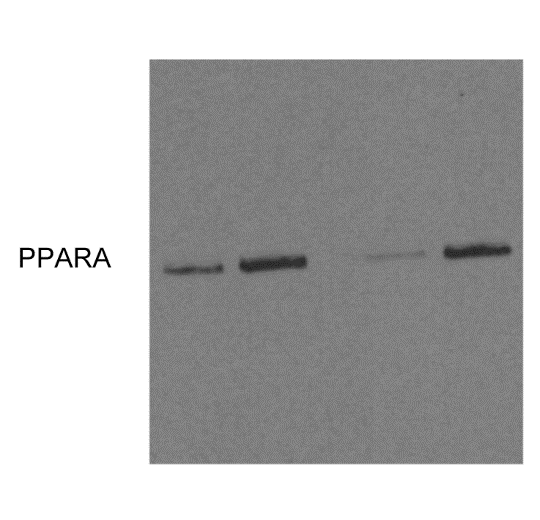 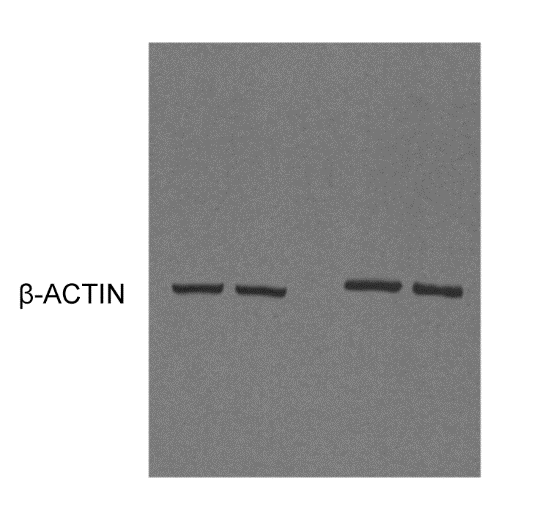 